Publicado en A Coruña el 21/02/2024 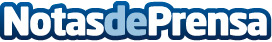 REFIX se afianza en el sector salud y alimentación en España REFIX da un salto en su estrategia de expansión en España al estar presente en más de 100 puntos de venta físicos del sector salud y alimentación en la península ibéricaDatos de contacto:REFIXMarketing981227150Nota de prensa publicada en: https://www.notasdeprensa.es/refix-se-afianza-en-el-sector-salud-y Categorias: Nacional Nutrición Gastronomía Industria Alimentaria Emprendedores Consumo http://www.notasdeprensa.es